Log in page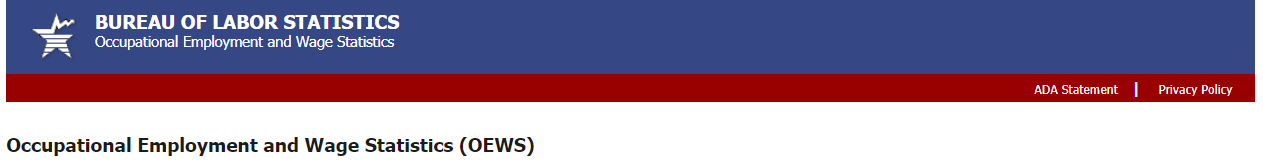 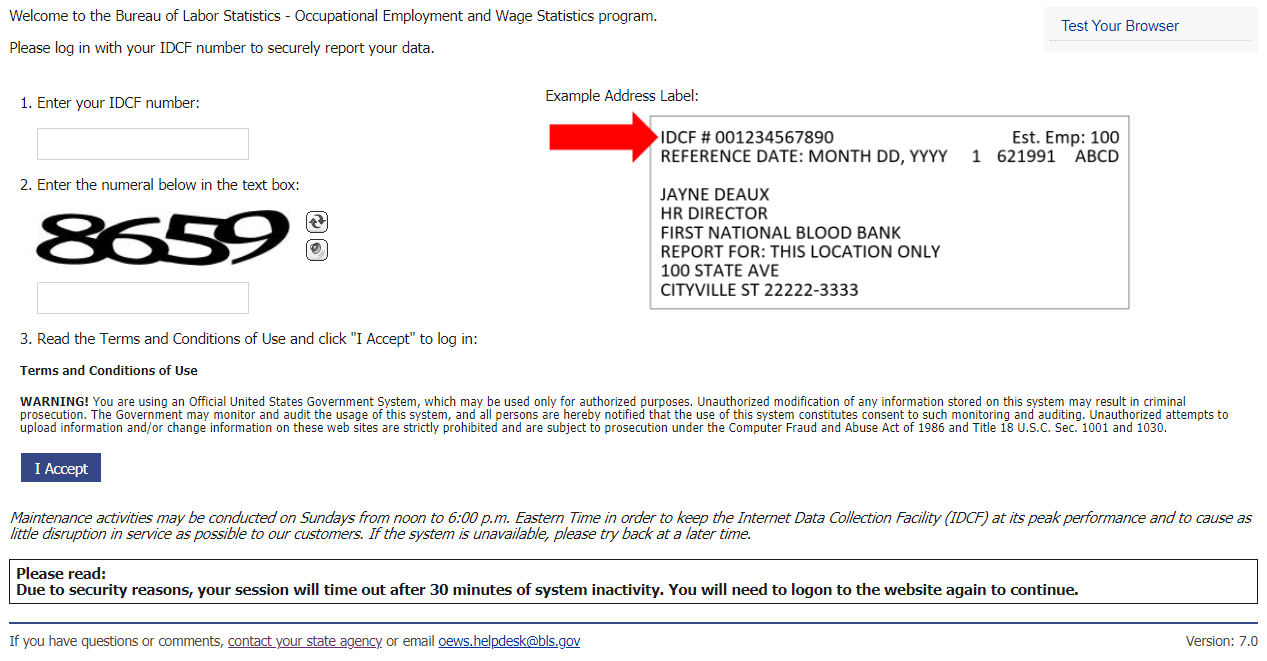 Provide contact information only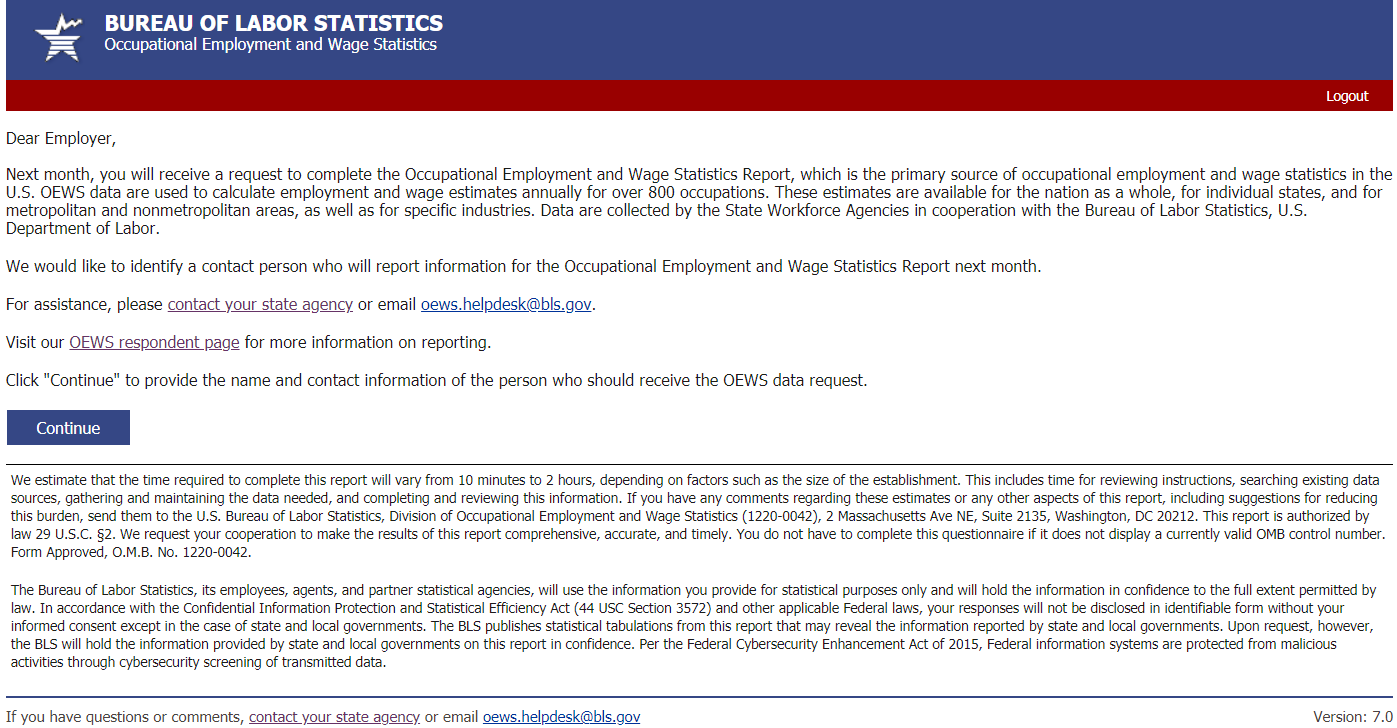 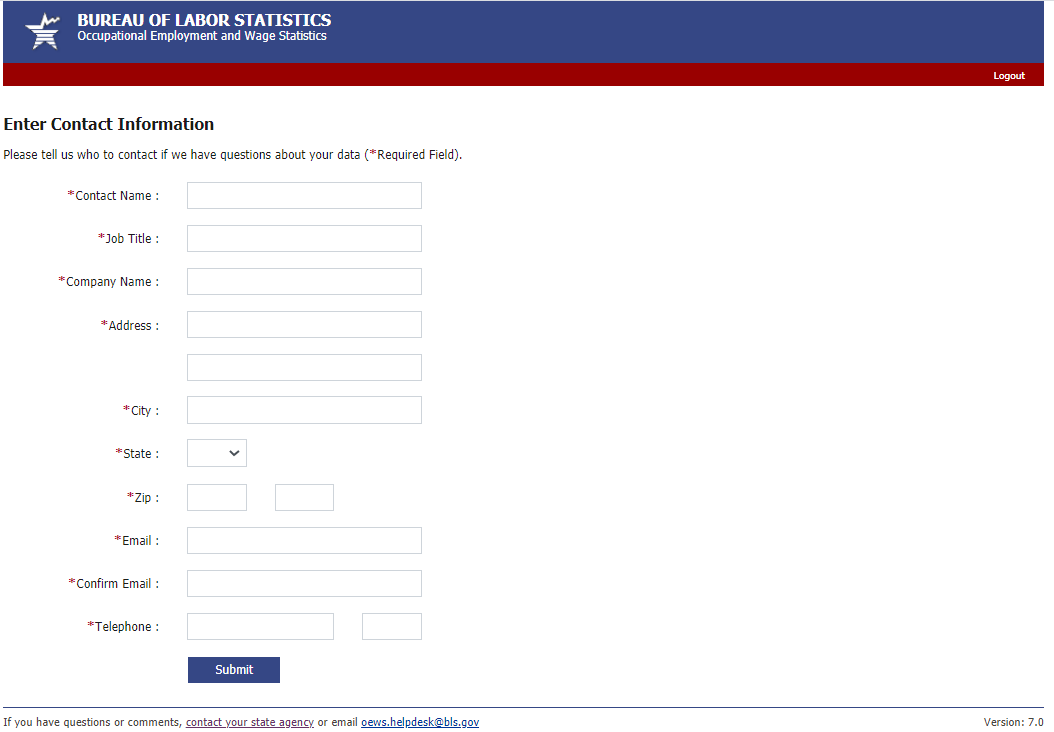 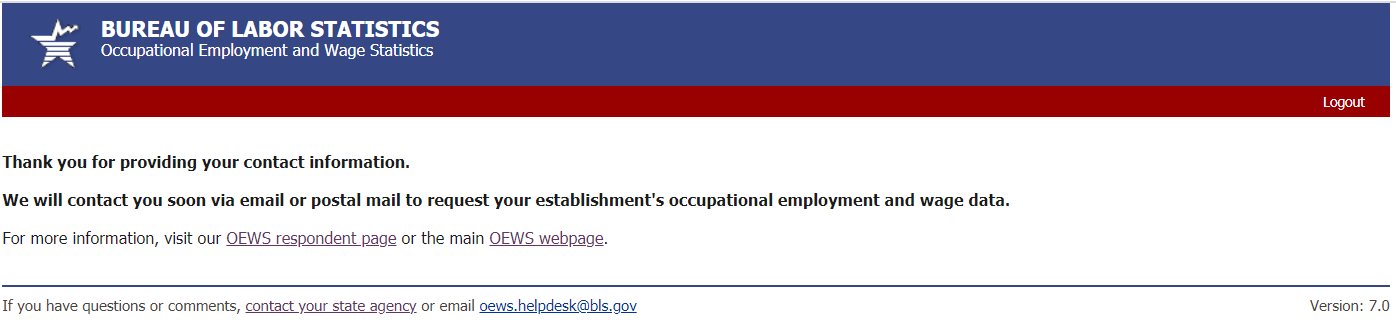 Submit data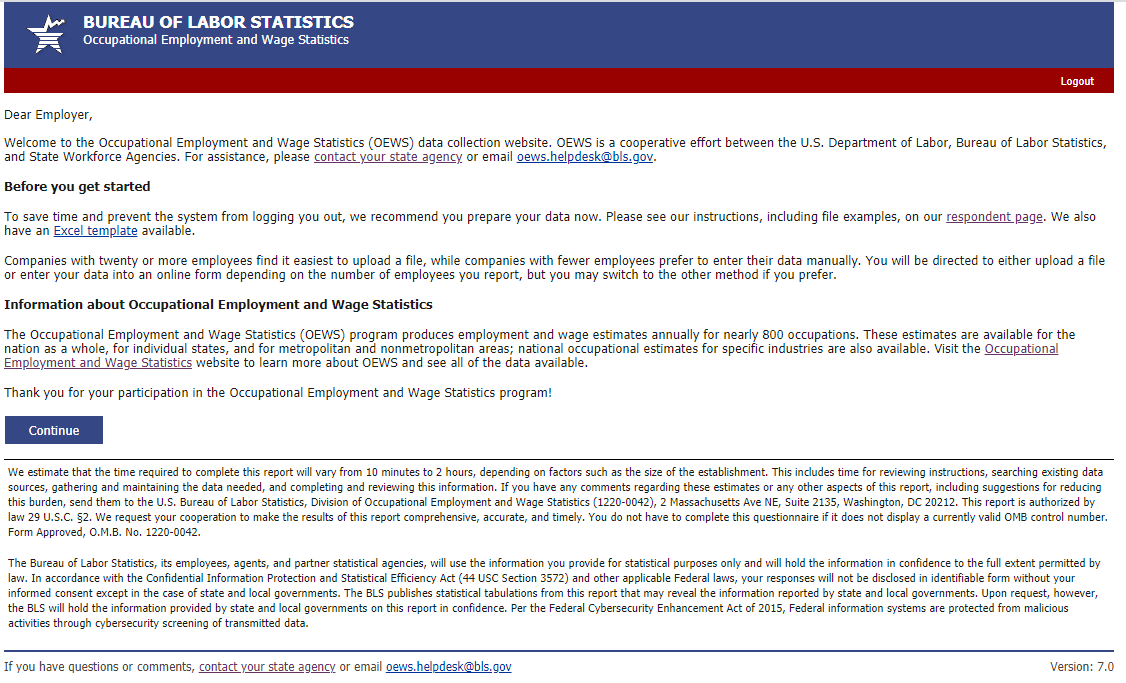 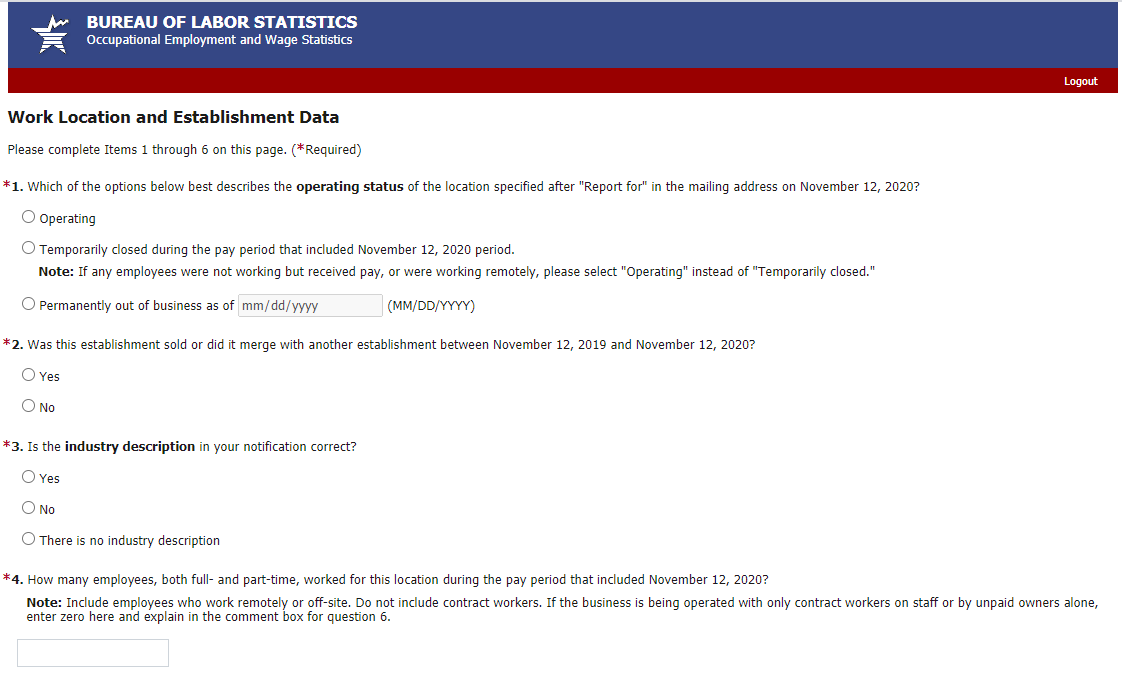 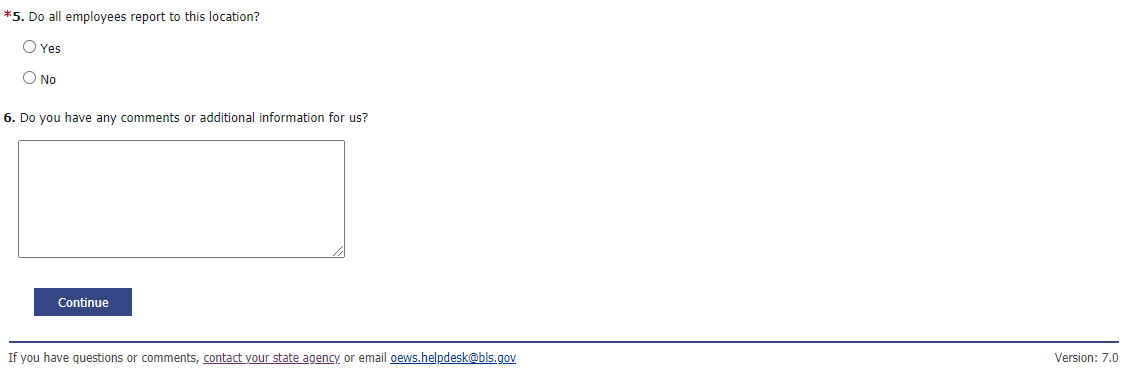 2a. Data entry submission (establishments with fewer than 20 employees)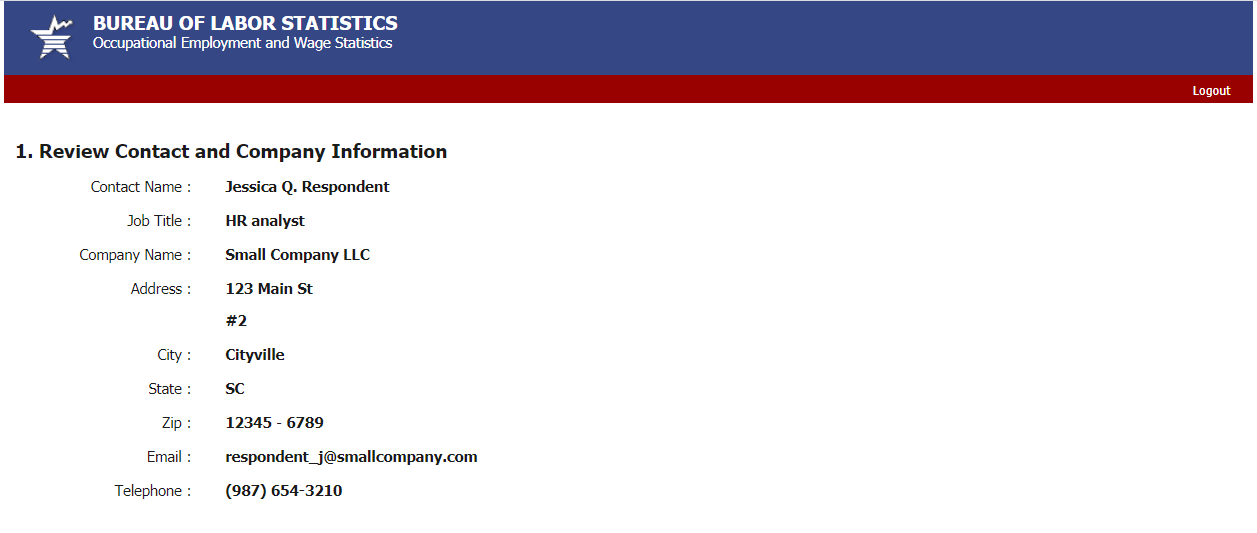 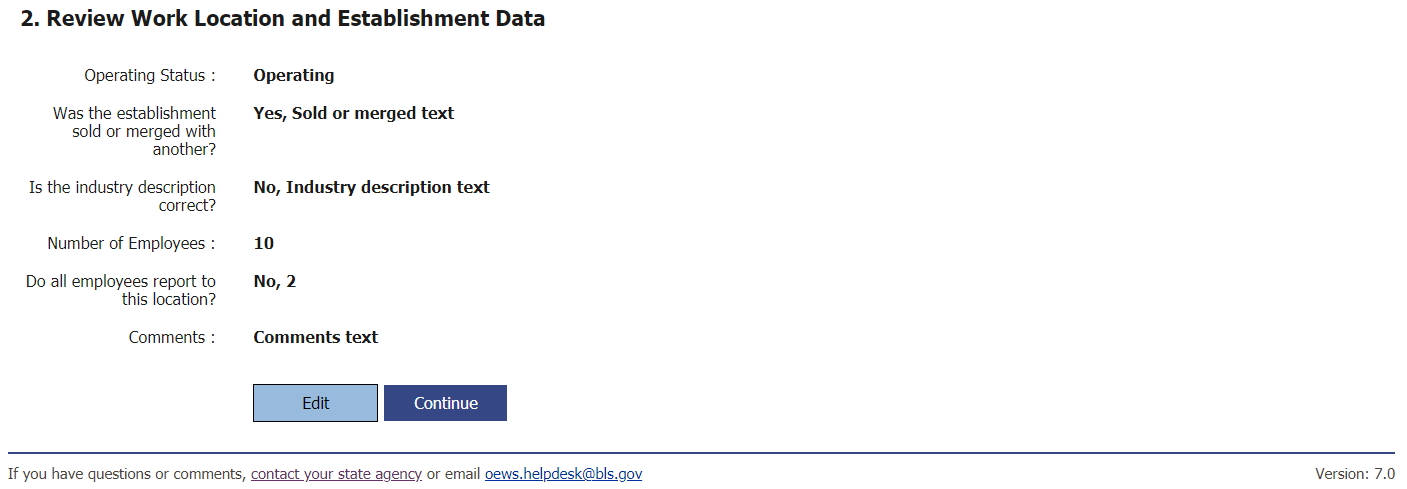 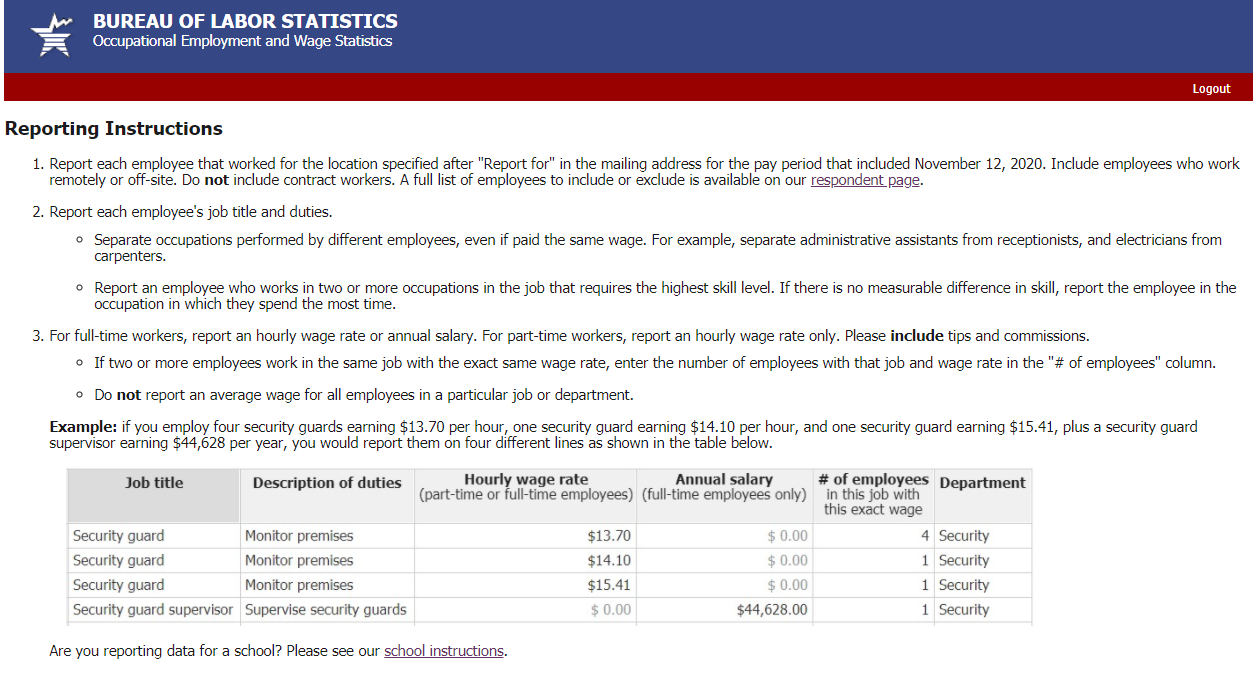 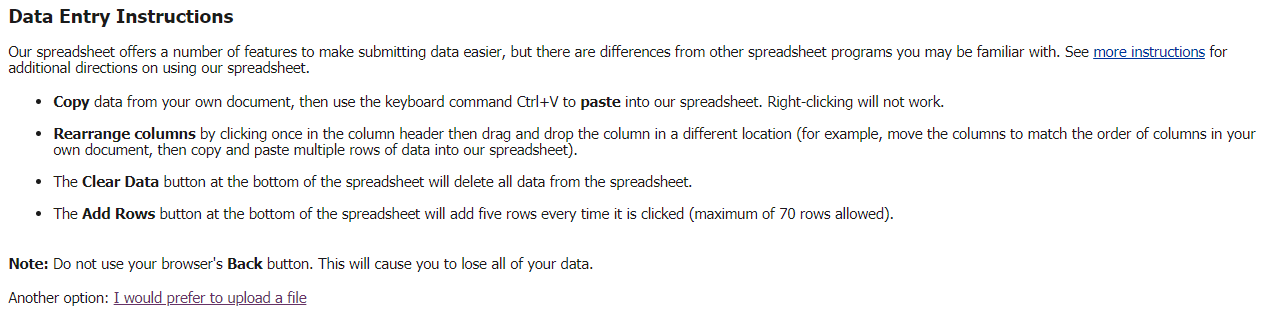 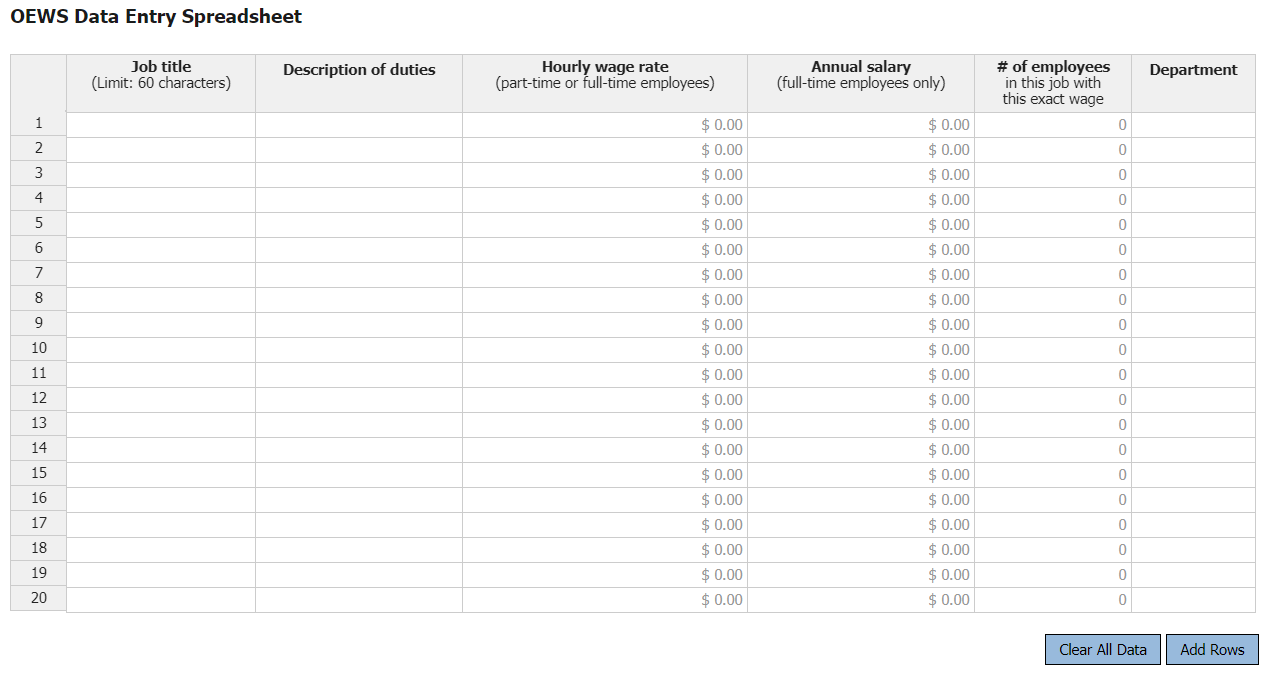 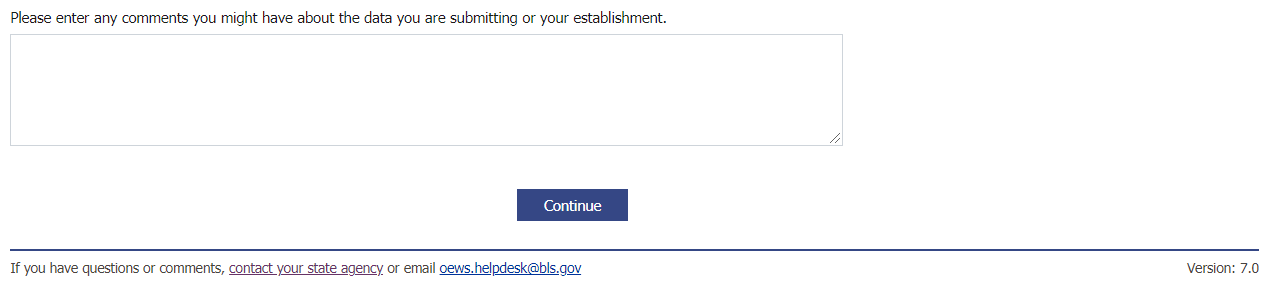 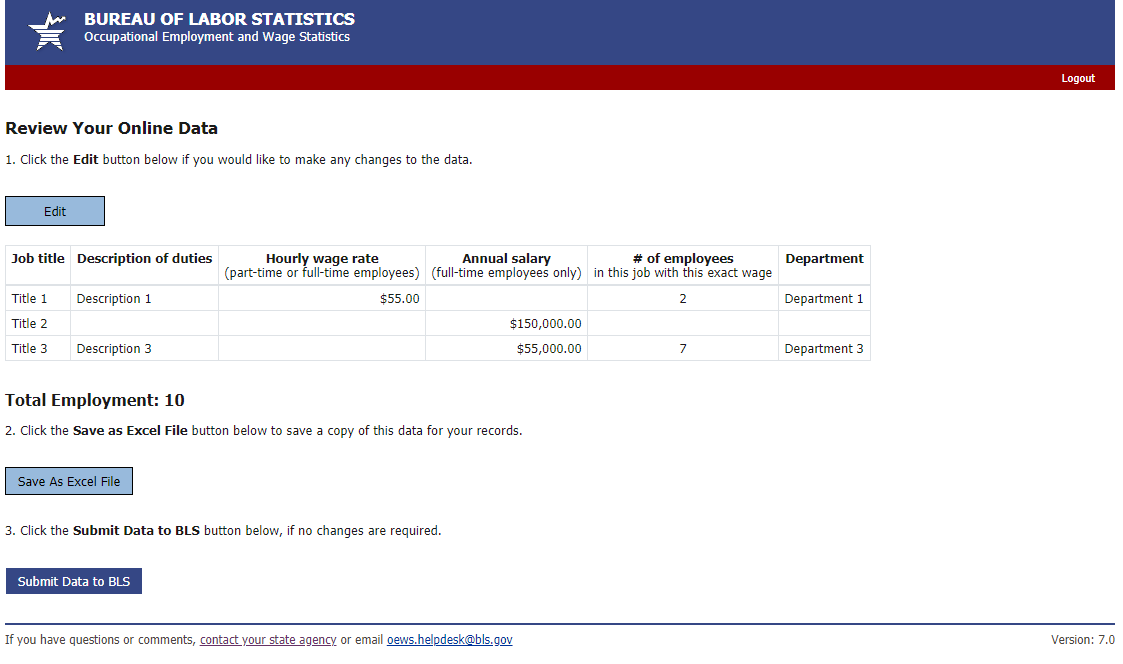 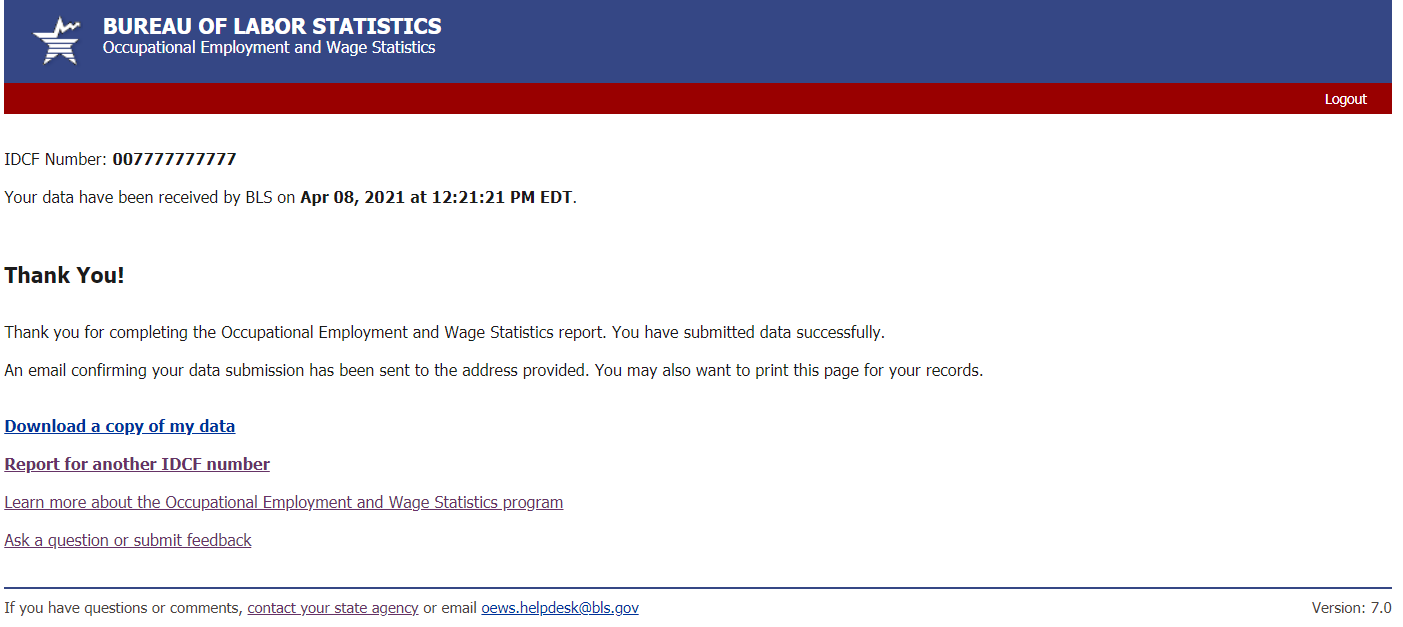 2b. File upload (establishments with 20 or more employees)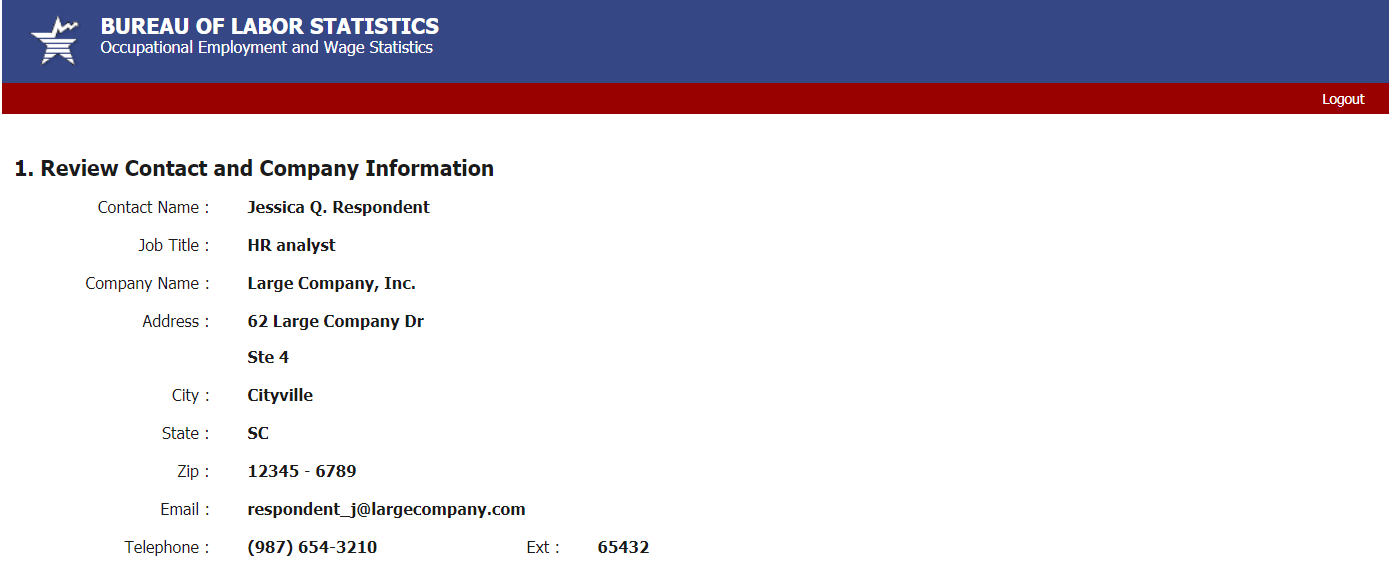 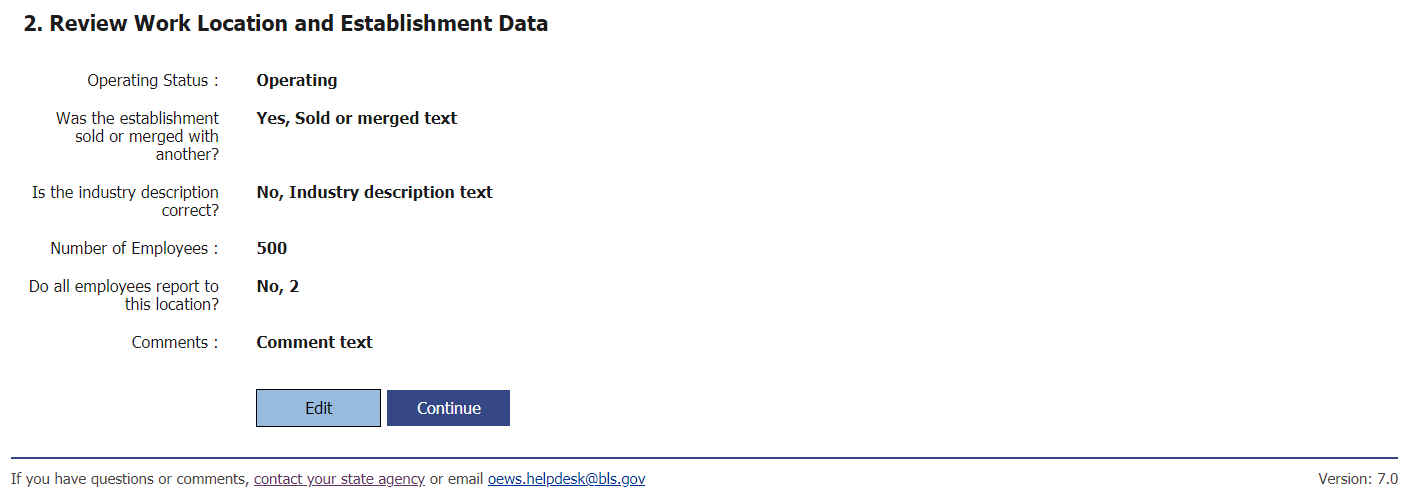 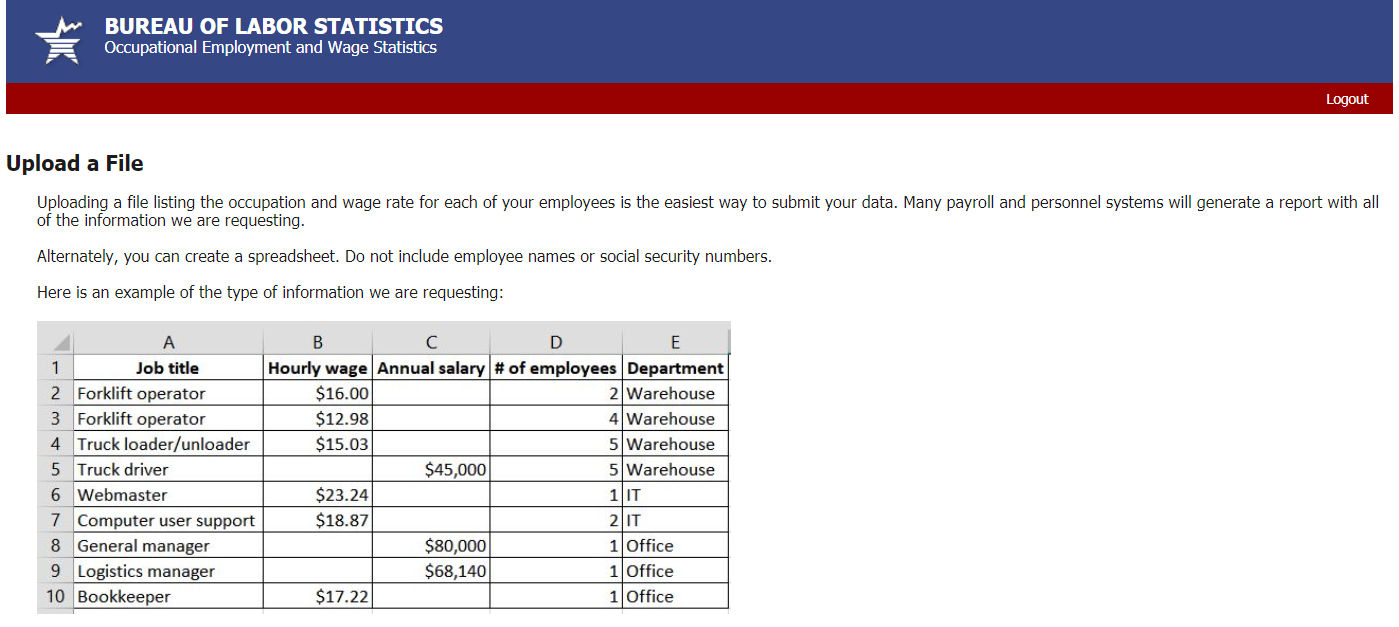 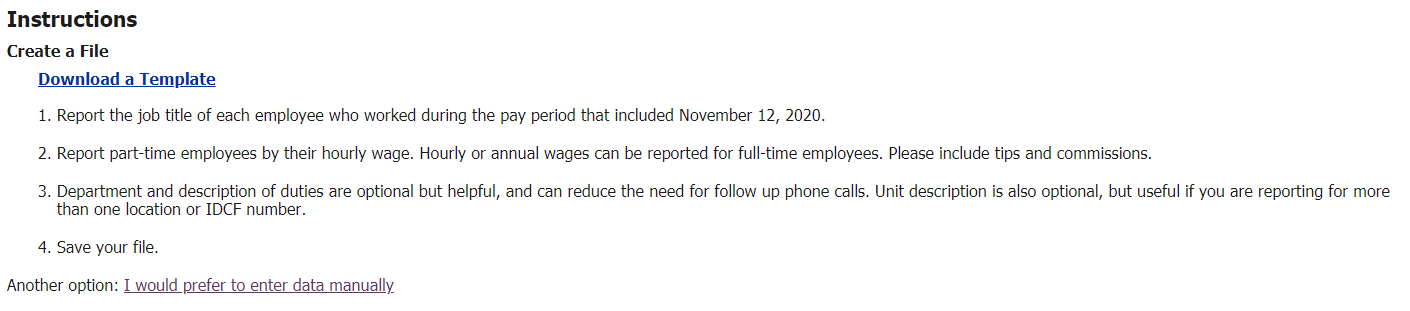 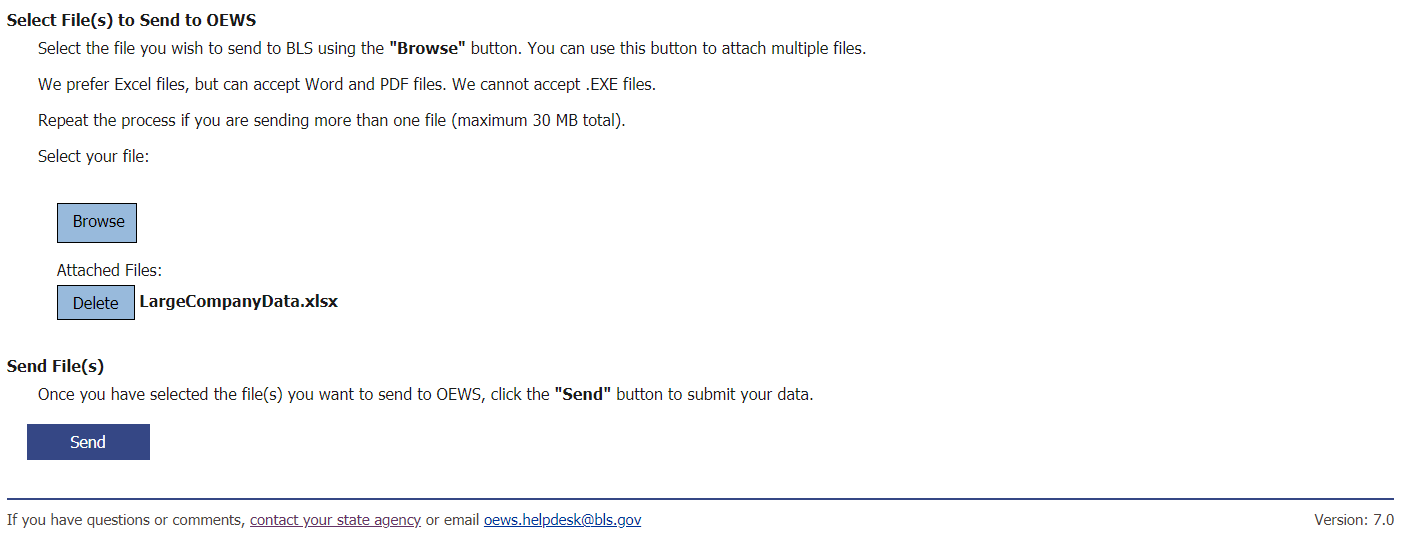 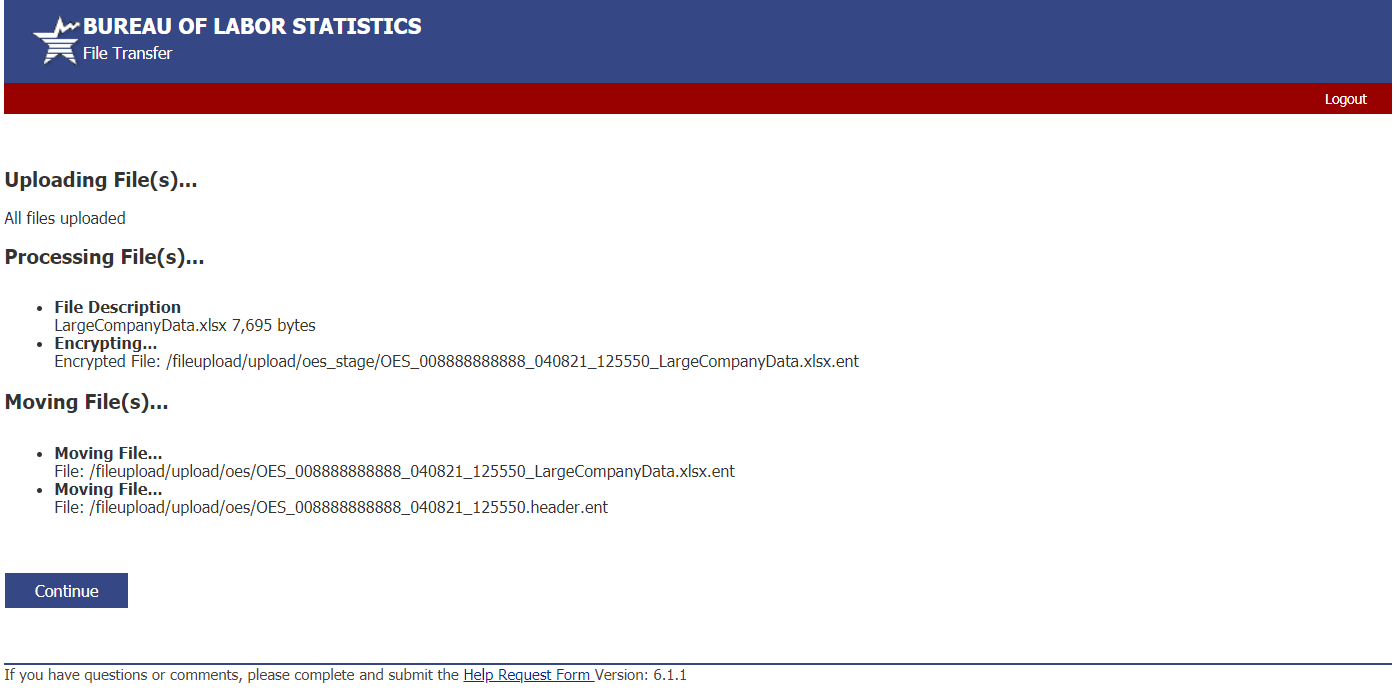 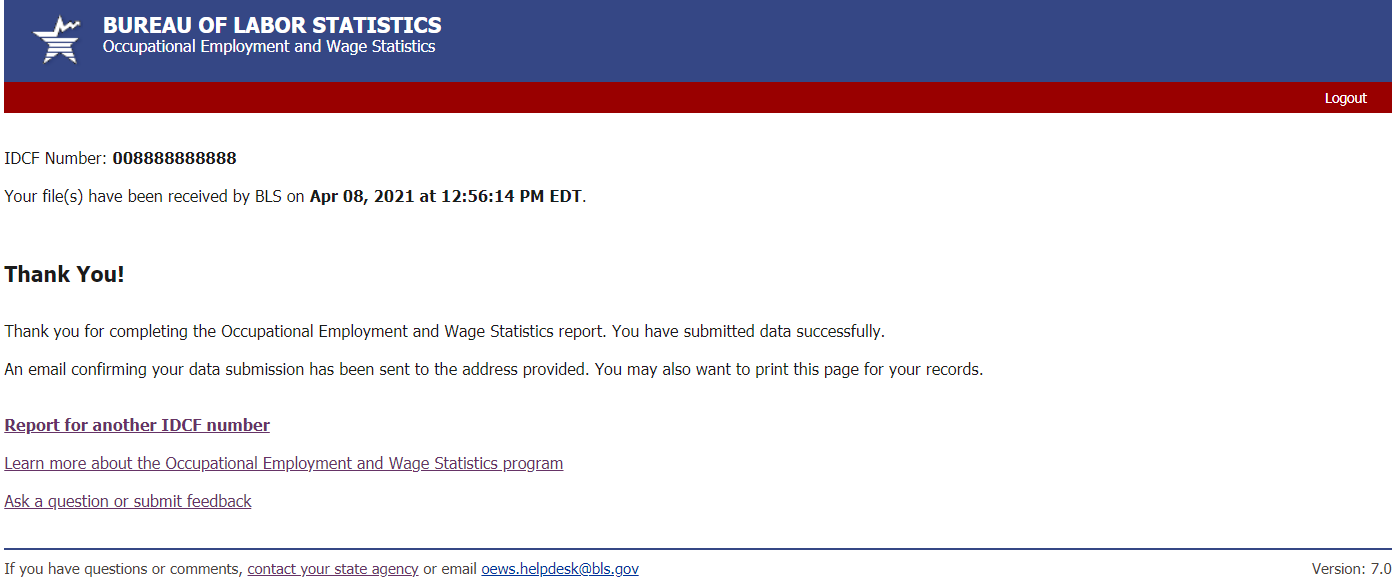 